§2-506.  Rights of financing agency(1).   A financing agency, by paying or purchasing for value a draft which relates to a shipment of goods, acquires to the extent of the payment or purchase and in addition to its own rights under the draft and any document of title securing it any rights of the shipper in the goods including the right to stop delivery and the shipper's right to have the draft honored by the buyer.(2).   The right to reimbursement of a financing agency which has in good faith honored or purchased the draft under commitment to or authority from the buyer is not impaired by subsequent discovery of defects with reference to any relevant document which was apparently regular.[PL 2009, c. 324, Pt. B, §14 (AMD); PL 2009, c. 324, Pt. B, §48 (AFF).]SECTION HISTORYPL 2009, c. 324, Pt. B, §14 (AMD). PL 2009, c. 324, Pt. B, §48 (AFF). The State of Maine claims a copyright in its codified statutes. If you intend to republish this material, we require that you include the following disclaimer in your publication:All copyrights and other rights to statutory text are reserved by the State of Maine. The text included in this publication reflects changes made through the First Regular and First Special Session of the 131st Maine Legislature and is current through November 1. 2023
                    . The text is subject to change without notice. It is a version that has not been officially certified by the Secretary of State. Refer to the Maine Revised Statutes Annotated and supplements for certified text.
                The Office of the Revisor of Statutes also requests that you send us one copy of any statutory publication you may produce. Our goal is not to restrict publishing activity, but to keep track of who is publishing what, to identify any needless duplication and to preserve the State's copyright rights.PLEASE NOTE: The Revisor's Office cannot perform research for or provide legal advice or interpretation of Maine law to the public. If you need legal assistance, please contact a qualified attorney.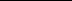 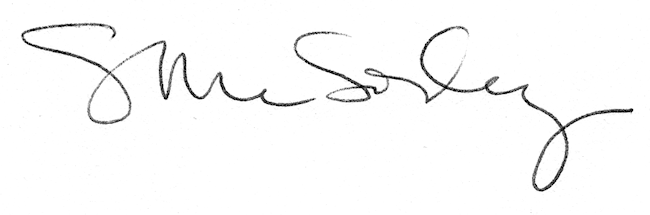 